1.krok 1 – dodanie osoby do firmy (poprzez CUW)  :https://cuw.mapy.opolskie.pl/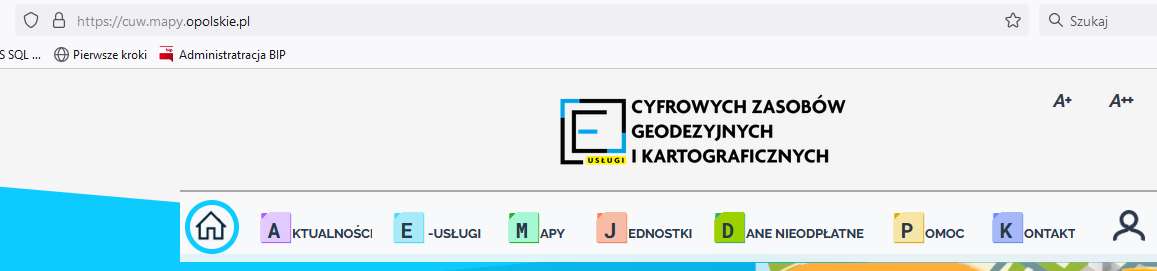 Można skorzystać z przekierowania na stronie Starostwa Powiatowego w Nysie (w rozwijalnej zakładce E-USŁUGI):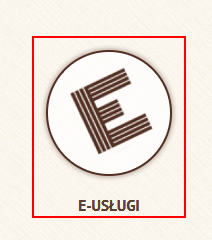 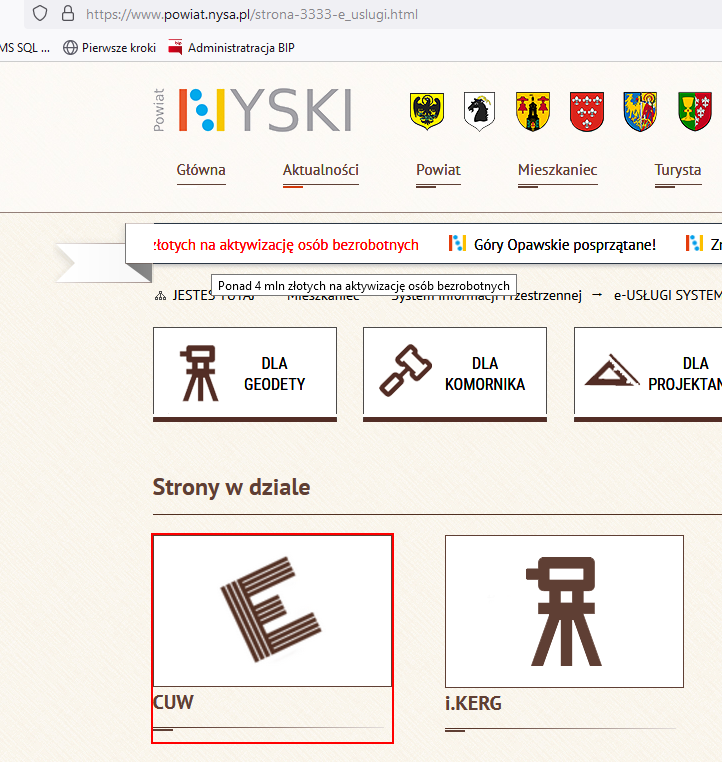 Moje sprawy: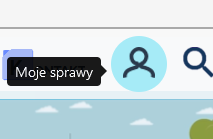 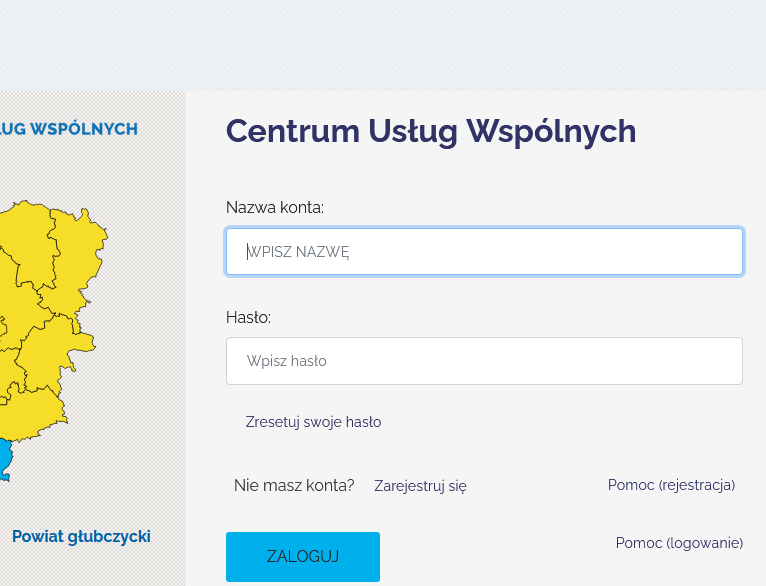 Zarejestruj się :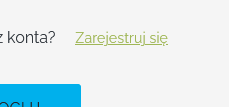 Wybieramy firmę do której ma być przypisana osoba ( proszę o podawanie  unikalnego loginu (nazwy konta osoby do danej firmy !!! ):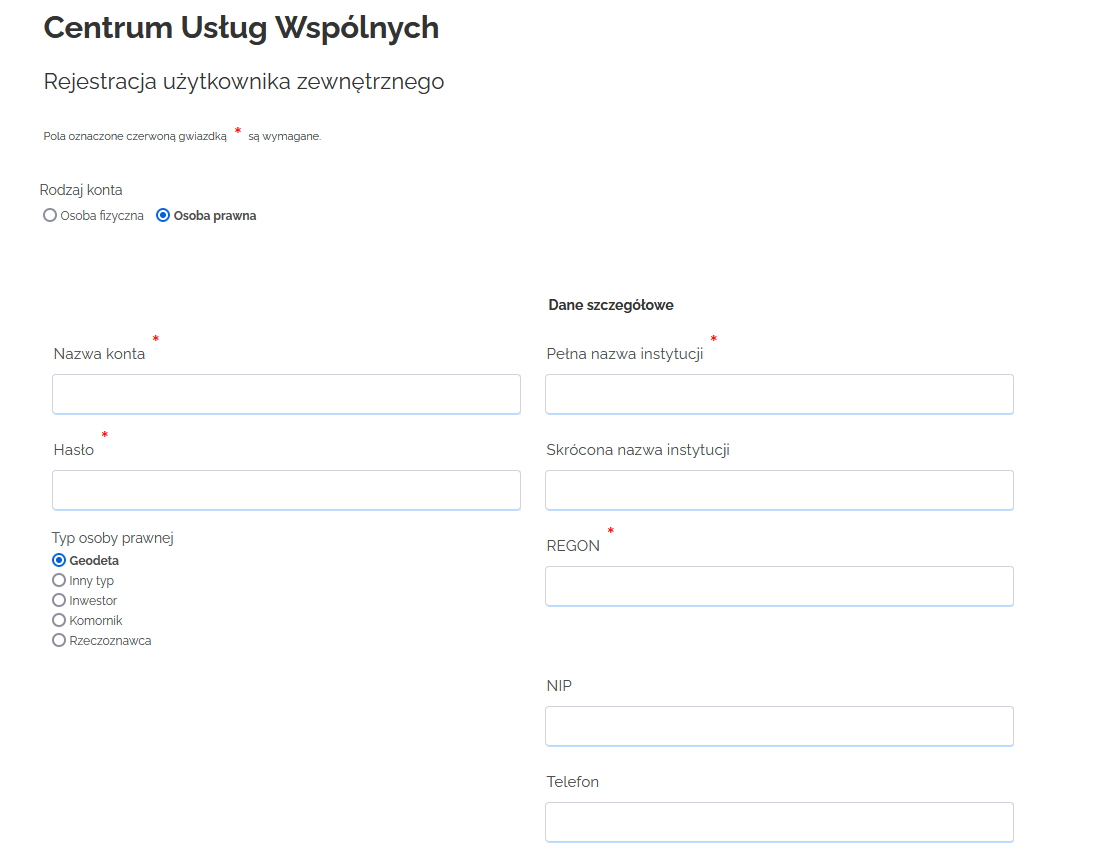 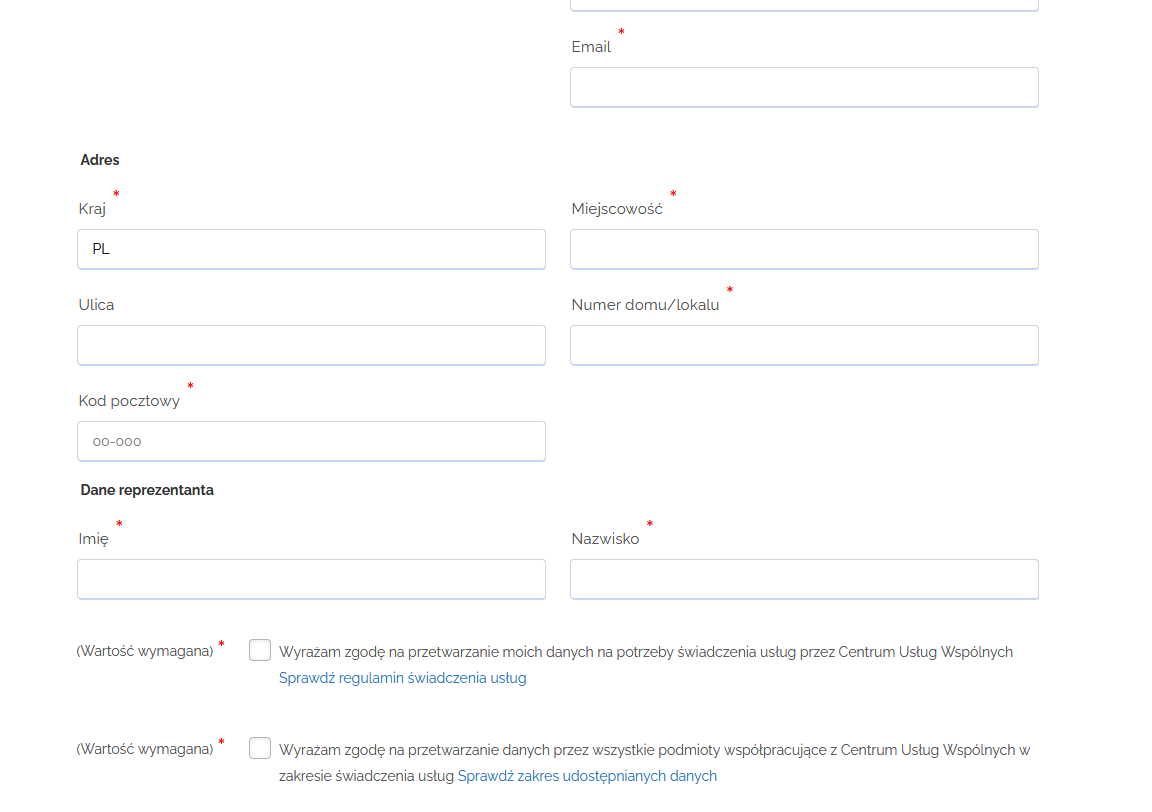 Proszę o zwrócenie uwagi na zaznaczanie :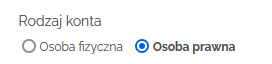 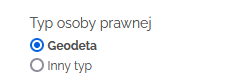 I dane osoby dołączanej :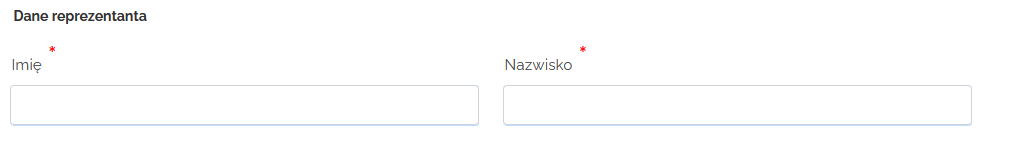 Zarejestruj: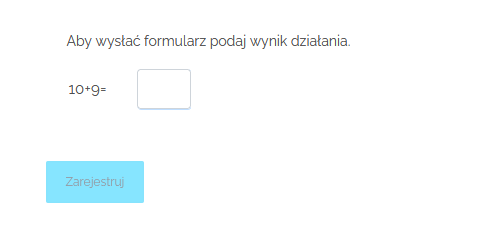 2.krok 2 – próba zalogowania się  przez dodaną osobę ( na podane wyżej  dane :Nazwa konta(login) i Hasło) do GEO – INFO i.Kerg w powiecie nyskim – można skorzystać z przekierowania na stronie Starostwa Powiatowego w Nysie\E-USŁUGI\i.Kerg :https://www.powiat.nysa.pl/strona-3333-e_uslugi.html i i.Kerg :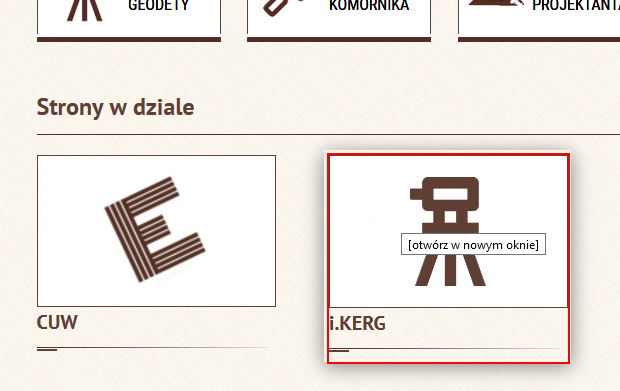 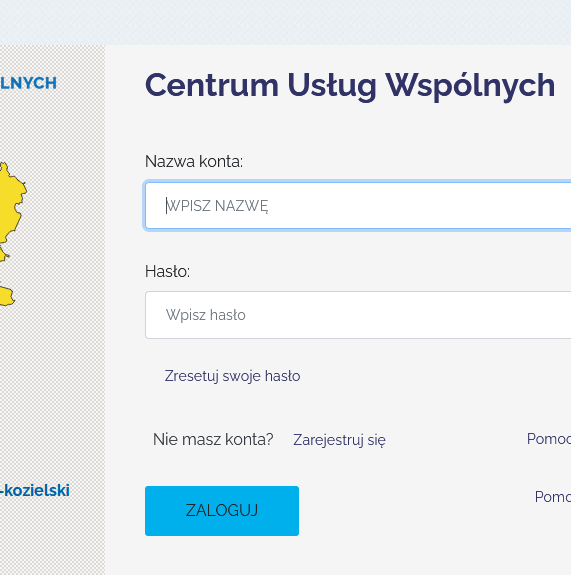 Komunikat o braku uprawnień i konieczności podjęcia działań przez operatorów ośrodkowych kończy krok 23.krok 3- działania PODGiK w Nysie w aplikacji GEO-INFO Ośrodek (po wykonaniu przez Państwa  w/w czynności oraz złożeniu wniosku i podpisaniu umowy  ) związane z modyfikacja danych dodanych  osób (poprzez CUW)Poniżej zrzuty ekranu   obrazujące możliwość pobrania druków ze strony Starostwa Powiatowego w Nysie\E-USŁUGI\DLA GEODETY\   poz. 6,7,8https://www.powiat.nysa.pl/strona-3334-dla_geodety.html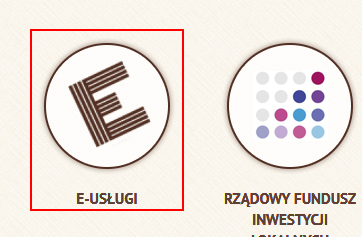 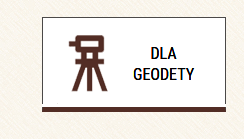 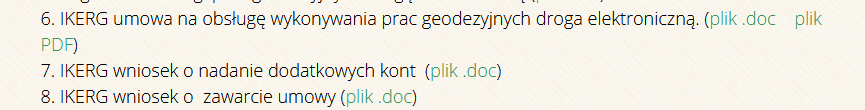 